ОглавлениеВведение ……………………………………………………………………………..……….. 2Основная часть ……………………………………………………………………..………… 32.1.Интервью2.2.Анкетирование2.3.Наблюдение2.4.Посещение библиотекиЗаключение ………………………………………………………………………….……..…..5 Список используемых источников ………………………………………………...…….…...5Приложения …………………………………………………………………………………….6Введение  	Наша жизнь окружена цифрами – режим дня расписан по часам,  на уроках  мы решаем примеры, задачи. В магазинах, дома, в школе – повсюду мы сталкиваемся с миром чисел. Мы начали учить таблицу умножения. И я начала обращать внимание на мир чисел, который окружает нас.Я живу в трёхкомнатной квартире, в доме № 38, корпус 3; моя бабушка живёт в доме № 73; у тёти Лены, маминой сестры День Рождения-13 февраля, у двоюродного братишки-30 августа; у бабушки-15 августа. (15: 3=5, пятнадцать делится на 3), моя бабушка воспитала трёх дочерей.У моей мамы  в семье три дочки, моя бабушка вырастила трех дочерей и воспитала трёх внучек.  	Я живу на шестом этаже (6 делится на 3).  Наш кабинет  № 220 (220 -число-трёхзначное), в классе 3 ряда парт и 3 больших окна.  Получается, что меня окружают  цифры, связанные с 3.   	И мне стало интересно «А где еще встречается  цифра 3  в окружающем мире?» и « Как часто встречается эта цифра у моих одноклассников?»Проблема: многие мои  одноклассники не любят читать.Гипотеза. Допустим, что число «3» часто встречается в произведениях литературы и искусства.Цель:  ознакомиться с произведениями, в которых встречается число «3» и рассказать об этом своим одноклассникам, чтобы  вызвать у них интерес к миру литературы и искусства через произведения, в которых встречается число «3»Задачи: Изучить литературу по данной теме.  Ознакомить учеников с известными произведениями духовного наследия и народного творчества. Посетить детскую библиотеку.Изготовить дидактический материал.Методы исследования. Анкетирование, умозаключение, интервьюирование, наблюдение, экскурсия.Новизна работы: раскрытие значения числа «3» при помощи произведений литературы и искусства.Основная часть2.1.ИнтервьюЧтобы ответить на мои вопросы я применила такой вид исследования, как интервью. Я обратилась за помощью к школьному библиотекарю. Мы совместно провели обзор по отечественной и зарубежной литературе, который дал следующие результаты: (Приложение 1). Во всех этих произведениях цифра 3 является ключевой.  А кто не знает мультфильмы «Вовка в тридевятом царстве» или «Трое из Простоквашино»! Любимые   фильмы наших родителей:  «Три орешка для Золушки» и «Сердца трех»! Читая русские народные сказки, я заметила, что цифра 3 часто встречается в повествовании: у отца три сына или три дочери, три испытания, три дороги. У змея Горыныча три головы, у сказочного героя получается все только с третьей попытки, нередко словесные фразы повторяются по три раза. Действие  происходит в «тридевятом царстве, тридесятом государстве», за «тридевять земель». По-другому, «иная, чужая земля». Если разобраться, «Тридевятое царство» – это 3*9=27, «Тридесятое государство» - это 3*10=30. Вот такая сказочная математика. А почему именно так? Оказывается, в старину считали по тройкам – настолько это число являлась важной у наших предков.  Для примера я приведу сказку «Царевна лягушка». У царя три сына. Иван три дня ищет свою стрелу. Играют три свадьбы. Трижды царь дает задания своим невесткам. А когда Иван сжигает шкуру лягушки, Василиса Премудрая говорит: «Если бы ты еще три дня подождал, я бы вечно твоею была. А теперь прощай, ищи меня за тридевять земель, за тридевять морей,   в тридесятом царстве у Кощея Бессмертного. Как три пары железных сапог износишь, как три железных хлеба изгрызешь – только тогда и разыщешь меня…». В конце сказки мы видим, что Иван-царевич, преодолев все препятствия, освобождает Василису Премудрую.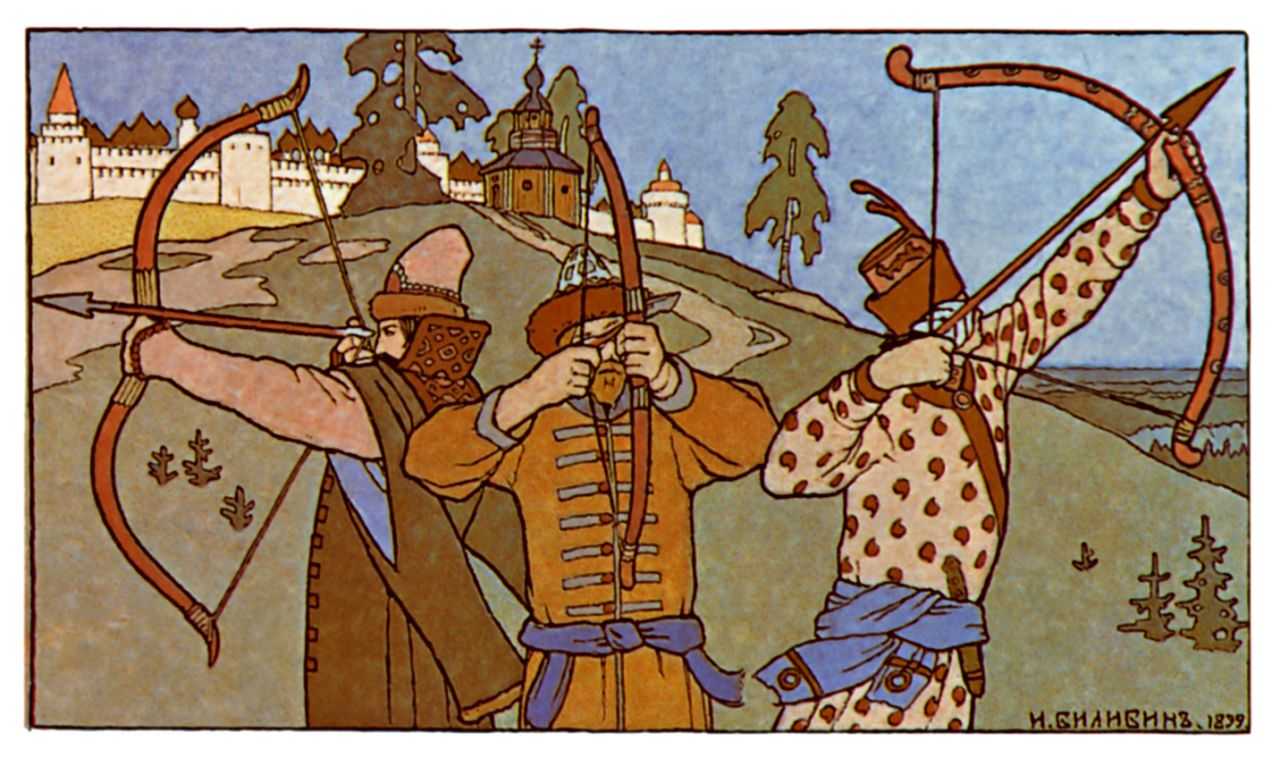  В сказках Пушкина часто встречается цифра три. Например, в «Сказке о царе Салтане»: «Три девицы под окном пряли поздно вечерком»…Или: «Князь Гвидон трижды посещает царя Салтана в его царстве, на острове у него появляются три чуда: белка, царевна Лебедь и тридцать три богатыря. В «Сказке о рыбаке и рыбке»: Жил старик со своею старухой у самого синего моря. Они жили в ветхой землянке ровно тридцать лет и три года. В «Сказке о попе и о работнике его Балде».   Балда побеждает бесёнка в трёх состязаниях: в беге, в бросании палки, в верховой езде и даёт попу три щелчка. События в сказках складываются по тройственной схеме, с повторяющимися словесными фразами. 	Число «3» встречается и в народном фольклоре. Вот самые распространенные пословицы и поговорки: - Заблудиться в трех соснах.- Три дня – не три года.- Обещанного три года ждут.-От горшка-три вершка.- Плакать в три ручья.- Наскочил плут на тройного плута.- Согнуться в три погибели.-Бог любит троицу.-Не узнавай друга в три дня - узнавай в три года.     -Хвастуну цена - три копейки.-У мужика в августе три заботы: и косить, и пахать, и сеять. - Чтобы научиться трудолюбию, нужно три года, чтобы научиться лени - только три дня.Еще больше пословиц и поговорок можно увидеть в дидактическом материале, который я разработала для проведения уроков в начальной школе или старших группах детских садов. 2.2.Анкетирование. Цель: Выявить значение  числа «3» для моих одноклассников.В рамках исследования было проведено анкетирование среди моих одноклассников. Диаграмма приведена в приложении № 2. Вывод: у большинства обучающихся цифра «3» встречается в дате рождения, в нумерации домов, квартир, в семье трое детей  и т. д.  2.3.Наблюдение. Цель: Найти примеры в окружающем мире, связанных числом «3»При рождении мы получаем три инициала: фамилию, имя, отчество. У нас в городе есть Чувашский государственный художественный музей. Среди ярких и интересных картин особенно выделяется работа нашего чувашского художника Н.В. Овчинникова «Здравствуй, Земля!» Эта работа посвящена  космонавту № 3 в нашей стране, который полетел в космос, Андрияну Григорьевичу Николаеву. (Н. В. Овчинников «Здравствуй, Земля!»)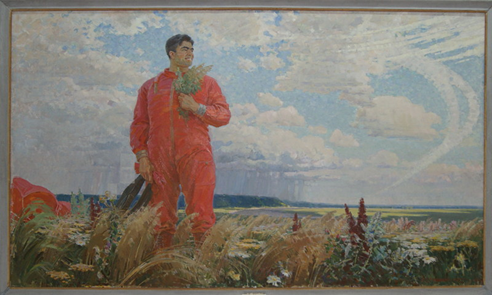 Число 3 в государственной символике.Много примеров в окружающем мире, связанных с этим числом. У любого государства есть три символа: флаг, герб, гимн.   Число 3 в учебных дисциплинах. Число 3 символизирует треугольник, который представляет прошлое, настоящее и будущее или молодость, зрелость и старость. Символизирует начало, середину и конец. В древности считалось, что плоская земля держится на трех китах, которые плавают в океане. Позже, когда открыли солнечную систему, Земля оказалась третьей планетой от Солнца.  Три измерения есть у геометрической фигуры: длина,  ширина, высота. В. Васнецов написал картину «Богатыри», на которой изображены три богатыря земли русской: Алёша Попович, Добрыня Никитич и Илья Муромец В музыке три кита: танец, песня, марш. Другие  примеры отражены в дидактическом материале. 2.5 Экскурсия в библиотекуЦель: ознакомиться с произведениями,  в названии  которых есть число «3».В нашей школьной библиотеке, я увидела произведения, в названии которых присутствует число «3». Это сказки  Б. Гримм из списка, который я составила и другими произведениями (приложение № 1).Результаты. В ходе проделанной работы, я пришла к следующим результатам:Создание триптиха по произведениям А. С. Пушкина.Составление списка произведений, в названии которых встречается число «3».Посещение библиотеки.Изготовление дидактического материала.Заключение1) Я открыла   мир литературы и искусства, где число «3» играет важную роль в понимании смысла повествования. Таким образом,  моя гипотеза  подтвердилась.2) Анкетирование помогло мне выявить роль  числа «3»  у  одноклассников.3) Мне удалось вызвать интерес   у одноклассников темой своей работы.  4) Число 3 играет важную роль в произведениях искусства.5) Для христиан число 3 является священным. Использованная литератураТопоров В. Н. О числовых моделях в архаичных текстах // Структура текста. М., 1980.Александров Э., Левин В.  В лабиринте чисел. – М., 1997.Сказки русских писателей. – М., 1980.Царевна-лягушка. Русская народная сказка.В.Волина «Праздник числа»Э.Александров, В.Левшин «В лабиринте чисел»Ф.Шустер «Материалы для внеклассной работы по математике»  Интернет источники: http://www.grimmstories.com/ru/grimm_skazki/index?page=11Интернет источники: http://www.dorogavrim.ru/articles/flagi_subektov_rf/flag_resp_chuvashiyaЛитературные произведения, в названиях которых присутствует число «3». Приложение 1Результаты анкетирования      Приложение 21) 7 – человек, число рождения кратно трем2) 9 – человек, № дома, подъезда или этаж связан с цифрой «3»3) 5 – человек, у которых число «3» является любимым числом4) 9 – человек, в семье три ребенкаВсего в опросе участвовало    32  человека.  Это очень известная икона Андрея Рублева «Троица», она была написана в 15 веке. На ней изображены три ангела, сидящие за столом, на котором стоит чаша с головой тельца. 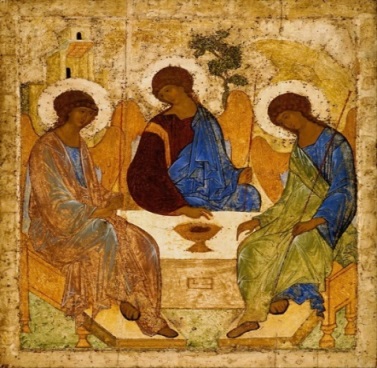 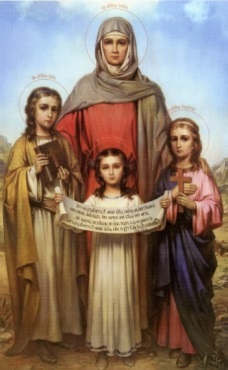 Число «3» — очень важное число для христиан, почитающих святую Троицу — Бога-Отца, Бога-Сына и Святого Духа. Три богословские добродетели: Вера, Надежда, Любовь мать их Софья (как и моё имя). Когда верующий осеняет себя крестным знамением, он складывает три пальца.В    Российском флаге три цвета.Белый цвет благородство и откровенность.
Синий цвет - верность, честность, безупречность и целомудрие.
Красный цвет - мужество, смелость, великодушие и любовь.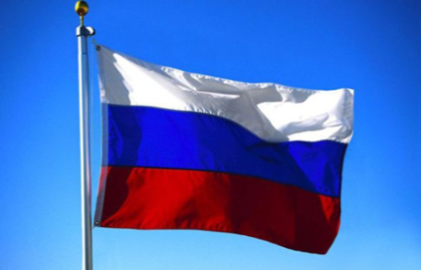 В Государственном флаге Чувашской Республики эмблема «Три Солнца» в виде трех одинаковых  знаков символизирует защиту, благополучие и солнечный свет. Желтый – солнце, красный – земля, где растет «Древо Жизни». Сочетание двух центральных эмблем флага трактуется как «Были, Есть, Будем».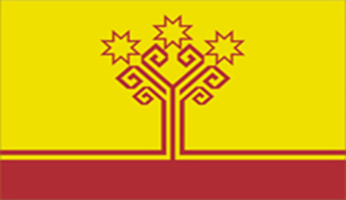 Автор произведенияНазвание произведенияАлександр ДюмаТри мушкетераС. МихалковТри поросенкаЮ. ОлешаТри толстякаБратья  ГриммТри братаБратья  ГриммТри пряхиБратья  ГриммТри змеиных листикаБратья  ГриммТри человечка в лесуБратья  ГриммТри лентяяБратья  ГриммТри языкаБратья  ГриммТри птичкиБратья  ГриммТри перышкаБратья  ГриммТри счастливчикаТатарская народная сказкаТри дочериИтальянская народная сказкаТри апельсинаРусская народная сказкаТри царства-медное, серебрянное, золотоеРусская народная сказкаТри медведя